Public Health Nursing Service ReferralPlease complete all areas. Forms that are not completed will not be acceptedPlease discuss this referral with Parent/Carers if appropriateName of Child / Young Person:Name of Child / Young Person:Name of Child / Young Person:Name of Child / Young Person:Name of Child / Young Person:Name of Child / Young Person:D.O.B.:D.O.B.:Gender Identity:Gender Identity:Gender Identity:Interpreter Needed:Interpreter Needed:Interpreter Needed:Interpreter Needed:Interpreter Needed:Religion:School:Year / Class:Year / Class:Year / Class:Home Address:Home Address:Parent / Carers Name:Parent / Carers Name:Parent / Carers Name:Parent / Carers Name:Parent / Carers Name:Parent / Carer contact Number:Parent / Carer contact Number:Parent / Carer contact Number:Parent / Carer contact Number:Parent / Carer Email:Parent / Carer Email:Parent / Carer Email:Young Person Contact Number:Young Person Contact Number:Young Person Contact Number:Young Person Contact Number:Young Person Email:Young Person Email:Young Person Email:Permission from Young Person to be contact directly on their mobile number: Permission from Young Person to be contact directly on their mobile number: Permission from Young Person to be contact directly on their mobile number: Permission from Young Person to be contact directly on their mobile number: Permission from Young Person to be contact directly on their mobile number: Permission from Young Person to be contact directly on their mobile number: Permission from Young Person to be contact directly on their mobile number: Permission from Young Person to be contact directly on their mobile number: Permission from Young Person to be contact directly on their mobile number: Permission from Young Person to be contact directly on their mobile number: Permission from Young Person to be contact directly on their mobile number: Permission from Young Person to be contact directly on their mobile number: Permission from Young Person to be contact directly on their mobile number: Permission from Young Person to be contact directly on their mobile number: Yes / NoConsent and Confidentiality AgreementThe Public Health Nursing Service provides a confidential service to all our clients including children and young people under 16.  This means that nothing will be said to anyone outside the health team including parents, care workers or teachers without the young person’s knowledge, except for safeguarding purposes.

If you or the young person referred to our service have any worries about confidentiality, please ask the nurse or contact the Public Health Nursing office.

I consent to my / my child’s records being shared with other members of the health services and other early years services eg; Children Centres, to provide additional services as required.

If you have provided a mobile number and/or email address above, do you consent to us sending you text messages and emails (your email may not be secure)?Consent and Confidentiality AgreementThe Public Health Nursing Service provides a confidential service to all our clients including children and young people under 16.  This means that nothing will be said to anyone outside the health team including parents, care workers or teachers without the young person’s knowledge, except for safeguarding purposes.

If you or the young person referred to our service have any worries about confidentiality, please ask the nurse or contact the Public Health Nursing office.

I consent to my / my child’s records being shared with other members of the health services and other early years services eg; Children Centres, to provide additional services as required.

If you have provided a mobile number and/or email address above, do you consent to us sending you text messages and emails (your email may not be secure)?Consent and Confidentiality AgreementThe Public Health Nursing Service provides a confidential service to all our clients including children and young people under 16.  This means that nothing will be said to anyone outside the health team including parents, care workers or teachers without the young person’s knowledge, except for safeguarding purposes.

If you or the young person referred to our service have any worries about confidentiality, please ask the nurse or contact the Public Health Nursing office.

I consent to my / my child’s records being shared with other members of the health services and other early years services eg; Children Centres, to provide additional services as required.

If you have provided a mobile number and/or email address above, do you consent to us sending you text messages and emails (your email may not be secure)?Consent and Confidentiality AgreementThe Public Health Nursing Service provides a confidential service to all our clients including children and young people under 16.  This means that nothing will be said to anyone outside the health team including parents, care workers or teachers without the young person’s knowledge, except for safeguarding purposes.

If you or the young person referred to our service have any worries about confidentiality, please ask the nurse or contact the Public Health Nursing office.

I consent to my / my child’s records being shared with other members of the health services and other early years services eg; Children Centres, to provide additional services as required.

If you have provided a mobile number and/or email address above, do you consent to us sending you text messages and emails (your email may not be secure)?Consent and Confidentiality AgreementThe Public Health Nursing Service provides a confidential service to all our clients including children and young people under 16.  This means that nothing will be said to anyone outside the health team including parents, care workers or teachers without the young person’s knowledge, except for safeguarding purposes.

If you or the young person referred to our service have any worries about confidentiality, please ask the nurse or contact the Public Health Nursing office.

I consent to my / my child’s records being shared with other members of the health services and other early years services eg; Children Centres, to provide additional services as required.

If you have provided a mobile number and/or email address above, do you consent to us sending you text messages and emails (your email may not be secure)?Consent and Confidentiality AgreementThe Public Health Nursing Service provides a confidential service to all our clients including children and young people under 16.  This means that nothing will be said to anyone outside the health team including parents, care workers or teachers without the young person’s knowledge, except for safeguarding purposes.

If you or the young person referred to our service have any worries about confidentiality, please ask the nurse or contact the Public Health Nursing office.

I consent to my / my child’s records being shared with other members of the health services and other early years services eg; Children Centres, to provide additional services as required.

If you have provided a mobile number and/or email address above, do you consent to us sending you text messages and emails (your email may not be secure)?Consent and Confidentiality AgreementThe Public Health Nursing Service provides a confidential service to all our clients including children and young people under 16.  This means that nothing will be said to anyone outside the health team including parents, care workers or teachers without the young person’s knowledge, except for safeguarding purposes.

If you or the young person referred to our service have any worries about confidentiality, please ask the nurse or contact the Public Health Nursing office.

I consent to my / my child’s records being shared with other members of the health services and other early years services eg; Children Centres, to provide additional services as required.

If you have provided a mobile number and/or email address above, do you consent to us sending you text messages and emails (your email may not be secure)?Consent and Confidentiality AgreementThe Public Health Nursing Service provides a confidential service to all our clients including children and young people under 16.  This means that nothing will be said to anyone outside the health team including parents, care workers or teachers without the young person’s knowledge, except for safeguarding purposes.

If you or the young person referred to our service have any worries about confidentiality, please ask the nurse or contact the Public Health Nursing office.

I consent to my / my child’s records being shared with other members of the health services and other early years services eg; Children Centres, to provide additional services as required.

If you have provided a mobile number and/or email address above, do you consent to us sending you text messages and emails (your email may not be secure)?Consent and Confidentiality AgreementThe Public Health Nursing Service provides a confidential service to all our clients including children and young people under 16.  This means that nothing will be said to anyone outside the health team including parents, care workers or teachers without the young person’s knowledge, except for safeguarding purposes.

If you or the young person referred to our service have any worries about confidentiality, please ask the nurse or contact the Public Health Nursing office.

I consent to my / my child’s records being shared with other members of the health services and other early years services eg; Children Centres, to provide additional services as required.

If you have provided a mobile number and/or email address above, do you consent to us sending you text messages and emails (your email may not be secure)?Consent and Confidentiality AgreementThe Public Health Nursing Service provides a confidential service to all our clients including children and young people under 16.  This means that nothing will be said to anyone outside the health team including parents, care workers or teachers without the young person’s knowledge, except for safeguarding purposes.

If you or the young person referred to our service have any worries about confidentiality, please ask the nurse or contact the Public Health Nursing office.

I consent to my / my child’s records being shared with other members of the health services and other early years services eg; Children Centres, to provide additional services as required.

If you have provided a mobile number and/or email address above, do you consent to us sending you text messages and emails (your email may not be secure)?Consent and Confidentiality AgreementThe Public Health Nursing Service provides a confidential service to all our clients including children and young people under 16.  This means that nothing will be said to anyone outside the health team including parents, care workers or teachers without the young person’s knowledge, except for safeguarding purposes.

If you or the young person referred to our service have any worries about confidentiality, please ask the nurse or contact the Public Health Nursing office.

I consent to my / my child’s records being shared with other members of the health services and other early years services eg; Children Centres, to provide additional services as required.

If you have provided a mobile number and/or email address above, do you consent to us sending you text messages and emails (your email may not be secure)?Consent and Confidentiality AgreementThe Public Health Nursing Service provides a confidential service to all our clients including children and young people under 16.  This means that nothing will be said to anyone outside the health team including parents, care workers or teachers without the young person’s knowledge, except for safeguarding purposes.

If you or the young person referred to our service have any worries about confidentiality, please ask the nurse or contact the Public Health Nursing office.

I consent to my / my child’s records being shared with other members of the health services and other early years services eg; Children Centres, to provide additional services as required.

If you have provided a mobile number and/or email address above, do you consent to us sending you text messages and emails (your email may not be secure)?Consent and Confidentiality AgreementThe Public Health Nursing Service provides a confidential service to all our clients including children and young people under 16.  This means that nothing will be said to anyone outside the health team including parents, care workers or teachers without the young person’s knowledge, except for safeguarding purposes.

If you or the young person referred to our service have any worries about confidentiality, please ask the nurse or contact the Public Health Nursing office.

I consent to my / my child’s records being shared with other members of the health services and other early years services eg; Children Centres, to provide additional services as required.

If you have provided a mobile number and/or email address above, do you consent to us sending you text messages and emails (your email may not be secure)?Consent and Confidentiality AgreementThe Public Health Nursing Service provides a confidential service to all our clients including children and young people under 16.  This means that nothing will be said to anyone outside the health team including parents, care workers or teachers without the young person’s knowledge, except for safeguarding purposes.

If you or the young person referred to our service have any worries about confidentiality, please ask the nurse or contact the Public Health Nursing office.

I consent to my / my child’s records being shared with other members of the health services and other early years services eg; Children Centres, to provide additional services as required.

If you have provided a mobile number and/or email address above, do you consent to us sending you text messages and emails (your email may not be secure)?Consent and Confidentiality AgreementThe Public Health Nursing Service provides a confidential service to all our clients including children and young people under 16.  This means that nothing will be said to anyone outside the health team including parents, care workers or teachers without the young person’s knowledge, except for safeguarding purposes.

If you or the young person referred to our service have any worries about confidentiality, please ask the nurse or contact the Public Health Nursing office.

I consent to my / my child’s records being shared with other members of the health services and other early years services eg; Children Centres, to provide additional services as required.

If you have provided a mobile number and/or email address above, do you consent to us sending you text messages and emails (your email may not be secure)?Consent and Confidentiality AgreementThe Public Health Nursing Service provides a confidential service to all our clients including children and young people under 16.  This means that nothing will be said to anyone outside the health team including parents, care workers or teachers without the young person’s knowledge, except for safeguarding purposes.

If you or the young person referred to our service have any worries about confidentiality, please ask the nurse or contact the Public Health Nursing office.

I consent to my / my child’s records being shared with other members of the health services and other early years services eg; Children Centres, to provide additional services as required.

If you have provided a mobile number and/or email address above, do you consent to us sending you text messages and emails (your email may not be secure)?TextText(Yes / No)(Yes / No)Email Email (Yes / No)(Yes / No)	We work closely with other services within the NHS and locally in Southampton and can share / obtain your personal details with / from them to provide care to you / your child.  If you agree with us sharing / obtaining your details with the following services please indicate below:	We work closely with other services within the NHS and locally in Southampton and can share / obtain your personal details with / from them to provide care to you / your child.  If you agree with us sharing / obtaining your details with the following services please indicate below:	We work closely with other services within the NHS and locally in Southampton and can share / obtain your personal details with / from them to provide care to you / your child.  If you agree with us sharing / obtaining your details with the following services please indicate below:	We work closely with other services within the NHS and locally in Southampton and can share / obtain your personal details with / from them to provide care to you / your child.  If you agree with us sharing / obtaining your details with the following services please indicate below:	We work closely with other services within the NHS and locally in Southampton and can share / obtain your personal details with / from them to provide care to you / your child.  If you agree with us sharing / obtaining your details with the following services please indicate below:	We work closely with other services within the NHS and locally in Southampton and can share / obtain your personal details with / from them to provide care to you / your child.  If you agree with us sharing / obtaining your details with the following services please indicate below:	We work closely with other services within the NHS and locally in Southampton and can share / obtain your personal details with / from them to provide care to you / your child.  If you agree with us sharing / obtaining your details with the following services please indicate below:	We work closely with other services within the NHS and locally in Southampton and can share / obtain your personal details with / from them to provide care to you / your child.  If you agree with us sharing / obtaining your details with the following services please indicate below:	We work closely with other services within the NHS and locally in Southampton and can share / obtain your personal details with / from them to provide care to you / your child.  If you agree with us sharing / obtaining your details with the following services please indicate below:	We work closely with other services within the NHS and locally in Southampton and can share / obtain your personal details with / from them to provide care to you / your child.  If you agree with us sharing / obtaining your details with the following services please indicate below:	We work closely with other services within the NHS and locally in Southampton and can share / obtain your personal details with / from them to provide care to you / your child.  If you agree with us sharing / obtaining your details with the following services please indicate below:	We work closely with other services within the NHS and locally in Southampton and can share / obtain your personal details with / from them to provide care to you / your child.  If you agree with us sharing / obtaining your details with the following services please indicate below:	We work closely with other services within the NHS and locally in Southampton and can share / obtain your personal details with / from them to provide care to you / your child.  If you agree with us sharing / obtaining your details with the following services please indicate below:	We work closely with other services within the NHS and locally in Southampton and can share / obtain your personal details with / from them to provide care to you / your child.  If you agree with us sharing / obtaining your details with the following services please indicate below:	We work closely with other services within the NHS and locally in Southampton and can share / obtain your personal details with / from them to provide care to you / your child.  If you agree with us sharing / obtaining your details with the following services please indicate below:	We work closely with other services within the NHS and locally in Southampton and can share / obtain your personal details with / from them to provide care to you / your child.  If you agree with us sharing / obtaining your details with the following services please indicate below:GP:Yes / NoYes / NoYes / NoOther Local NHS Services:Other Local NHS Services:Other Local NHS Services:Other Local NHS Services:Yes / NoYes / NoYes / NoYes / NoSouthampton Early Help Service:Southampton Early Help Service:Southampton Early Help Service:Yes / NoParent / Carers ConsentParent / Carers ConsentParent / Carers ConsentParent / Carers ConsentParent / Carers ConsentParent / Carers ConsentAware of ReferralAware of ReferralAware of ReferralAware of ReferralYes / NoYes / NoYes / NoYes / NoYes / NoYes / NoName:Name:ConsentConsentConsentConsentYes / NoYes / NoYoung Persons ConsentYoung Persons ConsentYoung Persons ConsentYoung Persons ConsentYoung Persons ConsentYoung Persons ConsentAware of ReferralAware of ReferralAware of ReferralAware of ReferralYes / NoYes / NoYes / NoYes / NoYes / NoYes / NoName:Name:Consent:Consent:Consent:Consent:Yes / NoYes / NoReasons for Referral / Why support is needed:Reasons for Referral / Why support is needed:Reasons for Referral / Why support is needed:Reasons for Referral / Why support is needed:Reasons for Referral / Why support is needed:Reasons for Referral / Why support is needed:Reasons for Referral / Why support is needed:Reasons for Referral / Why support is needed:Reasons for Referral / Why support is needed:Reasons for Referral / Why support is needed:Reasons for Referral / Why support is needed:Reasons for Referral / Why support is needed:Reasons for Referral / Why support is needed:Reasons for Referral / Why support is needed:Reasons for Referral / Why support is needed:Reasons for Referral / Why support is needed:Reasons for Referral / Why support is needed:Reasons for Referral / Why support is needed:Reasons for Referral / Why support is needed:Reasons for Referral / Why support is needed:Reasons for Referral / Why support is needed:General Category (Please delete)General Category (Please delete)General Category (Please delete)General Category (Please delete)General Category (Please delete)General Category (Please delete)General Category (Please delete)General Category (Please delete)General Category (Please delete)General Category (Please delete)General Category (Please delete)General Category (Please delete)General Category (Please delete)General Category (Please delete)General Category (Please delete)General Category (Please delete)General Category (Please delete)General Category (Please delete)General Category (Please delete)General Category (Please delete)General Category (Please delete)Physical HealthEmotional HealthEmotional HealthEmotional HealthHealthy WeightHealthy WeightHealthy WeightHealthy WeightVisionVisionHearingHearingHearingGrowthGrowthGrowthGrowthLong Term ConditionSleepSleepToiletingParental ConcernsParental ConcernsParental ConcernsYes / NoYes / NoYes / NoYes / NoProfessional ConcernsProfessional ConcernsProfessional ConcernsProfessional ConcernsProfessional ConcernsYes / NoYes / NoYes / NoYes / NoYoung Persons ConcernsYoung Persons ConcernsYoung Persons ConcernsYoung Persons ConcernsYes / NoActions Already Taken / What has been tried to help:Actions Already Taken / What has been tried to help:Actions Already Taken / What has been tried to help:Actions Already Taken / What has been tried to help:Actions Already Taken / What has been tried to help:Actions Already Taken / What has been tried to help:Actions Already Taken / What has been tried to help:Actions Already Taken / What has been tried to help:Actions Already Taken / What has been tried to help:Actions Already Taken / What has been tried to help:Actions Already Taken / What has been tried to help:Actions Already Taken / What has been tried to help:Actions Already Taken / What has been tried to help:Actions Already Taken / What has been tried to help:Actions Already Taken / What has been tried to help:Actions Already Taken / What has been tried to help:Actions Already Taken / What has been tried to help:Actions Already Taken / What has been tried to help:Actions Already Taken / What has been tried to help:Actions Already Taken / What has been tried to help:Actions Already Taken / What has been tried to help:Expected Outcomes / What will the support change:Expected Outcomes / What will the support change:Expected Outcomes / What will the support change:Expected Outcomes / What will the support change:Expected Outcomes / What will the support change:Expected Outcomes / What will the support change:Expected Outcomes / What will the support change:Expected Outcomes / What will the support change:Expected Outcomes / What will the support change:Expected Outcomes / What will the support change:Expected Outcomes / What will the support change:Expected Outcomes / What will the support change:Expected Outcomes / What will the support change:Expected Outcomes / What will the support change:Expected Outcomes / What will the support change:Expected Outcomes / What will the support change:Expected Outcomes / What will the support change:Expected Outcomes / What will the support change:Expected Outcomes / What will the support change:Expected Outcomes / What will the support change:Expected Outcomes / What will the support change:Any other school staff or professionals involved:Any other school staff or professionals involved:Any other school staff or professionals involved:Any other school staff or professionals involved:Any other school staff or professionals involved:Any other school staff or professionals involved:Any other school staff or professionals involved:Any other school staff or professionals involved:Any other school staff or professionals involved:Any other school staff or professionals involved:Any other school staff or professionals involved:Any other school staff or professionals involved:Any other school staff or professionals involved:Any other school staff or professionals involved:Any other school staff or professionals involved:Any other school staff or professionals involved:Any other school staff or professionals involved:Any other school staff or professionals involved:Any other school staff or professionals involved:Any other school staff or professionals involved:Any other school staff or professionals involved:ELSASENCOSENCOSENCOEWOEWOEWOEWOCAMHSCAMHSSocial CareSocial CareSocial CareSocial CareSocial CareSocial CareSocial CareSocial Workers NameSocial Workers NameSocial Workers NameSocial Workers NameFamilies Matter / Early HelpFamilies Matter / Early HelpFamilies Matter / Early HelpFamilies Matter / Early HelpFamilies Matter / Early HelpYes / NoYes / NoYes / NoYes / NoWorkers Name:Workers Name:Workers Name:Workers Name:Workers Name:Workers Name:Speech and LanguageSpeech and LanguageYes / NoYes / NoYes / NoYes / NoPhysiotherapyPhysiotherapyPhysiotherapyPhysiotherapyPhysiotherapyYes / NoYes / NoYes / NoOccupational TherapyOccupational TherapyOccupational TherapyOccupational TherapyOccupational TherapyYes / NoYes / NoHospital Dr / SpecialistHospital Dr / SpecialistYes / NoYes / NoYes / NoYes / NoOther:Other:Other:Other:Other:Name of Referrer:Designation:Contact Email:Contact Telephone:Date of Referral*We aim to respond to referrals within 10 working days.**If you require urgent support please contact NHS 111 or your nearest emergency department**If you are concerned for the welfare of a child / young person please contact social care or the police**We aim to respond to referrals within 10 working days.**If you require urgent support please contact NHS 111 or your nearest emergency department**If you are concerned for the welfare of a child / young person please contact social care or the police**We aim to respond to referrals within 10 working days.**If you require urgent support please contact NHS 111 or your nearest emergency department**If you are concerned for the welfare of a child / young person please contact social care or the police**We aim to respond to referrals within 10 working days.**If you require urgent support please contact NHS 111 or your nearest emergency department**If you are concerned for the welfare of a child / young person please contact social care or the police*Please send this referral via Secure electronic method (Anycomms / NHS.net email)Please send this referral via Secure electronic method (Anycomms / NHS.net email)Contact Details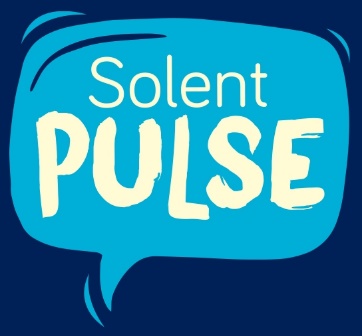 Telephone: 0300 123 6661Email: snhs.publichealthnursingsouthampton@nhs.net Solent Pulse (Text): 07491 163 278Also Find us on Social MediaFacebook: www.facebook.com/SotonPHNSTwitter: @SotonPHNS